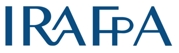 Institut International de Recherche et d'Action sur la Fraude et le Plagiat AcadémiquesÉcoles d’été« Conseiller en intégrité »« Implémenter une culture de l’intégrité académique »Juillet 2024Formulaire d'inscription (1 par personne)Champs obligatoires :Indiquez par un (X) la session de votre choix	…	« Conseiller en intégrité » : 1ère session du jeudi 11 au samedi 13 juillet 2024	…	« Conseiller en intégrité » : 2ème session du lundi 15 au mercredi 17 juillet 2024	…	« Implémenter une culture de l’intégrité » : du jeudi 11 au vendredi 12 juillet 2024Civilité (M./ Mme/...)	______Prénom :	_____________________________________Nom :	_____________________________________Nature de vos responsabilités en matière d'intégrité (référent, ombudsman, dir. École doctorale...) :	_____________________________________	_____________________________________Institution /Établissement : __________________________________	_____________________________________Adresse de contact du participant, pays :	_____________________________________	_____________________________________Courriel :	_____________________________________Indiquez le montant et la devise selon votre type d'inscription :	Participant membre IRAFPA (400 EUR ou 440 CHF) :			_________	Participant non-membre IRAFPA (500 EUR ou 540 CHF)			_________	Participant gratuit si membre IRAFPA « Établissements » (0 EUR/CHF)	_________Champ optionnel :Dénomination et adresse de facturation, si différentes de celles du participant :	_____________________________________	_____________________________________Formulaire à retourner à :Pr Michelle Bergadaà, michelle.bergadaa@responsable-academia.org